maandagdinsdagwoensdagdonderdagvrijdag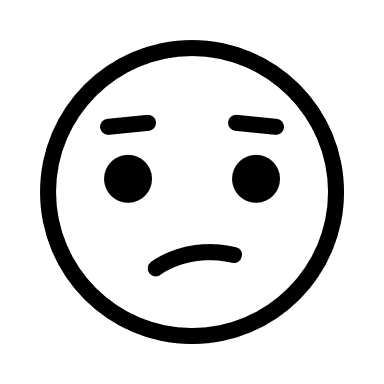 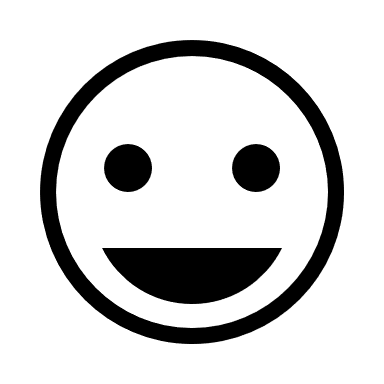 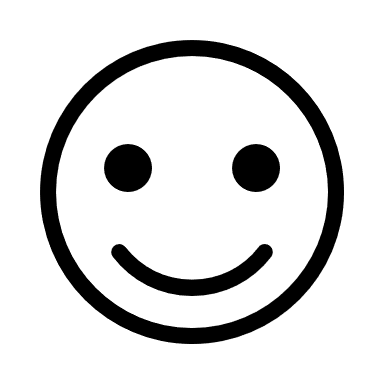 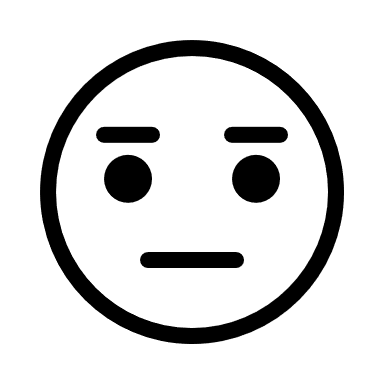 